证券代码：000863         证券简称：三湘印象       公告编号：2021-024三湘印象股份有限公司关于举行2020年度业绩说明会的公告本公司及董事会全体成员保证信息披露内容的真实、准确和完整，没有虚假记载、误导性陈述或重大遗漏。三湘印象股份有限公司（以下简称“公司”或“本公司”）已于2021年4 月26日在巨潮资讯网（www.cninfo.com.cn）披露了《2020年年度报告》全文及摘要。为便于广大投资者深入全面了解公司情况，公司定于2021年5月7日（星期五）下午15:00-17:00在全景网举办2020年度网上业绩说明会。本次年度业绩说明会将采用网络远程的方式举行，投资者可登陆“全景•路演天下”（http://ir.p5w.net）参与本次年度业绩说明会。出席本次年度业绩说明会的人员有：公司董事长许文智先生，董事、总裁王盛先生，副总裁、财务总监刘斌先生，副总裁、董事会秘书童莹莹女士。为充分尊重投资者、提升交流的针对性，现就公司2020年度业绩说明会提前向投资者公开征集问题，广泛听取投资者的意见和建议。投资者可于2021年 5月6日（星期四）下午15：00前访问http://ir.p5w.net/zj/，或扫描下方二维码，进入问题征集专题页面。公司将在2020年度业绩说明会上，对投资者普遍关注的问题进行回答。欢迎广大投资者积极参与。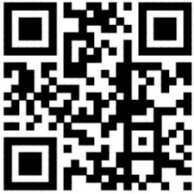 （问题征集专题页面二维码）特此公告。三湘印象股份有限公司董事会 2021年4月30日